  ა(ა)იპ კულტურის ინსტიტუტის ხელმძღვანელს  (გამგეობის თავმჯდომარეს) მურმან გამისონიას 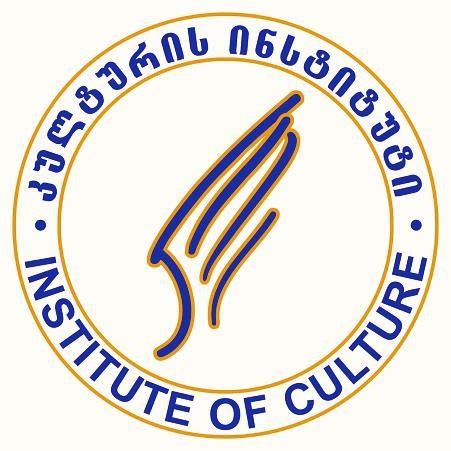 ა(ა)იპ კულტურის ინსტიტუტის ქორეოგრაფ-რეპეტიტორთა  მომზადება/გადამზადების სკოლის   დირექტორს ოლეგ ალავიძეს სტუდენტის სახელი, გვარი______________________________________ პ/ნ________________________________________ მისამართი________________________________________ საკონტაქტო ტელეფონი _________________________________ მშობლების სახელი, გვარი 1: ______________________________________ 2: ______________________________________ საკონტაქტო ტელეფონი1: ______________________________________ 2: ______________________________________ გ ა ნ ც ხ ა დ ე ბ ა   განცხადება გთხოვთ მიმიღოთ ა(ა)იპ საქართველოს მასწავლებელთა კვალიფიკაციის ამაღლების და პროფესიული განვითარების ინსტიტუტის ქორეოგრაფრეპეტიტორთა მომზადება/გადამზადების სკოლის, ქორეოგრაფ - რეპეტიტორთა სასერტიფიკატო პროფესიულ საგანმანათლებლო პროგრამაზე პროფესიული მასწავლებლის თანამდებობაზე; ხელომოწერა___________________ თარიღი_______________________ 